О назначении председателей участковых избирательных комиссий             В соответствии пунктом 7 статьи 28 Федерального закона  от 12 июня 2002 года № 67-ФЗ «Об основных гарантиях избирательных прав и права на участие в референдуме граждан Российской Федерации» о назначении председателей участковых избирательных комиссий, Горно-Алтайская городская территориальная избирательная комиссия  решила:Назначить председателей участковых избирательных комиссий из состава членов участковых избирательных комиссий с правом решающего голоса, согласно приложения № 1.Председателям участковых избирательных комиссий провести организационное заседание не позднее  14 июня  2018 года.Настоящее решение разместить на сайте Горно-Алтайской городской территориальной избирательной комиссии и опубликовать в газете «Вестник Горно-Алтайска».Приложение 1к решению 72/ 459Горно-Алтайской городской территориальной избирательной комиссииПредседатели участковых избирательных комиссий из состава членов УИК с правом решающего голоса Назначить председателем УИК № 1 члена УИК с правом решающего голоса   Майдорову Татьяну Никитичну.Назначить председателем УИК № 2 члена УИК с правом решающего голоса   Кухаренко Татьяну Николаевну.Назначить председателем УИК № 3 члена УИК с правом решающего голоса   Кожемякину Елену Игоревну.Назначить председателем УИК № 4 члена УИК с правом решающего голоса   Чинину Айсулу Михайловну.Назначить председателем УИК № 5 члена УИК с правом решающего голоса   Красикову Галину Владимировну.Назначить председателем УИК № 6 члена УИК с правом решающего голоса   Упорову Ольгу Андреевну.Назначить председателем УИК № 7 члена УИК с правом решающего голоса   Винокурова Родиона ВладимировичаНазначить председателем УИК № 8 члена УИК с правом решающего голоса   Картополову Ирину Владимировну.Назначить председателем УИК № 9 члена УИК с правом решающего голоса   Сметанникова Артура Артуровича.Назначить председателем УИК № 10 члена УИК с правом решающего голоса   Вельмину Надежду Владимировну.Назначить председателем УИК № 11 члена УИК с правом решающего голоса   Абышкину Ольгу Анатольевну.Назначить председателем УИК № 12 члена  УИК с правом решающего голоса   Зяблицкую Инну Васильевну.Назначить председателем УИК № 13 члена  УИК с правом решающего голоса   Русских Наталью Павловну.Назначить председателем УИК № 14 члена  УИК с правом решающего голоса   Кобелеву Анну Николаевну.Назначить председателем УИК № 15 члена  УИК с правом решающего голоса   Каменеву Наталью Юрьевну.Назначить председателем УИК № 16 члена  УИК с правом решающего голоса   Хабарову Наталью Павловну.Назначить председателем УИК № 17 члена  УИК с правом решающего голоса   Салмину Валентину Васильевну.Назначить председателем УИК № 18 члена  УИК с правом решающего голоса Фролову Ольгу Александровну.Назначить председателем УИК № 19 члена  УИК с правом решающего голоса   Мороз Наталью Юрьевну.Назначить председателем УИК № 20 члена  УИК с правом решающего голоса   Никонову Людмилу Егоровну.Назначить председателем УИК № 21 члена  УИК с правом решающего голоса   Сухову Екатерину Яковлевну.Назначить председателем УИК № 22 члена  УИК с правом решающего голоса   Светоносову Ольгу Александровну.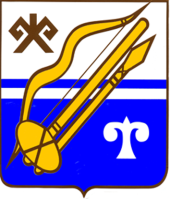 ГОРНО-АЛТАЙСКАЯ ГОРОДСКАЯ  ТЕРРИТОРИАЛЬНАЯ ИЗБИРАТЕЛЬНАЯ КОМИССИЯГОРНО-АЛТАЙСКАЯ ГОРОДСКАЯ  ТЕРРИТОРИАЛЬНАЯ ИЗБИРАТЕЛЬНАЯ КОМИССИЯГОРНО-АЛТАЙСК КАЛАДАГЫJЕРИ ААЙЫНЧА ТАЛДААЧЫ КУРЕЕГОРНО-АЛТАЙСК КАЛАДАГЫJЕРИ ААЙЫНЧА ТАЛДААЧЫ КУРЕЕРЕШЕНИЕ05 июня  2018 г.№№№№72/459г. Горно-Алтайскг. Горно-Алтайскг. Горно-АлтайскПредседатель Горно-Алтайской городской территориальной избирательной комиссииИ.В. ЛобановаСекретарь Горно-Алтайской городской территориальной избирательной комиссииМ.В. Смышляева